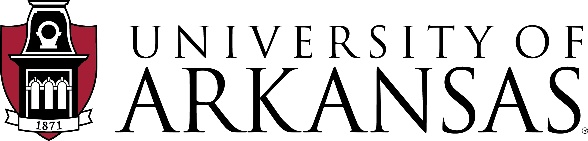 MANAGING SUPPLIER CONTRACTSCONTRACTUAL OBLIGATION(S)Instructions and GuidelinesIt is the responsibility of Departments to monitor and manage their Supplier Contracts. Important elements of contract management are ensuring the Supplier and the Department are meeting their contractual obligations.Procurement is committed to supporting Departments with managing their Supplier Contracts.  For additional assistance or any questions regarding Supplier Contracts, please contact your departmental Procurement Coordinator. https://businessservices.uark.edu/budgetary-unit-assignments.php Note: If the Supplier Contract is a State of Arkansas Services Contract (PCS/TGS), additional paperwork may apply.  Please contact, Ellen Ferguson, Sr. Procurement Coordinator, ellenf@uark.edu for assistance.STEP 1. ONCE THE CONTRACT IS SIGNED IT IS TIME TO PERFORMANCE MANAGE THE SUPPLIER CONTRACTWorkday Supplier Contracts contain the contract documentation.   Departments need to identify and track contract obligations for both the Supplier and the Department to ensure compliance.   What to look for in the Supplier Contract Identify dates for decision making activitiesFamiliarize yourself with the terms of the contract and schedule of activities, deliverables and responsibilities that must be adhered to for both the University and the SupplierDevelop an understanding of the contract objectives / milestones / key success indicatorsFamiliarize yourself with the invoicing and payment processContract Management PlanningInclude a feedback mechanism for the Supplier to aid early recognition of potential issuesMonitor dates for decision making activitiesEnsure Supplier and internal roles are clearSet up a process to handle disputes / misunderstandings Identify Supplier points of contactFormalize performance review methods and meet regularly with the Supplier to ensure contract performance Identify risks and mitigation strategiesMaintain contact with the Supplier to ensure effective communicationGeneral Contract Management GuidelinesUAF/Department is responsible for executing upon and managing the contract. The Department should be leading the effort and managing the Supplier’s work and deliverablesDo not pay invoices without reconciling to the contract pricing and deliverables. The Supplier is accountable to the contract payment termsHold the supplier accountability for deliverables, actions, scope of work, etc., of the contractDepartments are responsible for managing and tracking contract renewal dates. Use Workday to set and send remindersPlan for in advance of the contract actual contract end date. Know your options. Have a plan. Consider all risk mitigation factors Contract management is more than just administration. It is proactively engaging, communication, planning, maximizing performance and minimizing risks all while executing to the contract termsSTEP 2.  THE SUPPLIER IS NOT MEETING THEIR OBLIGATIONS WHAT ARE THE NEXT STEPS? If your Department has been managing the contract and it is determined the Supplier is not meeting their contractual obligations, the Department can send the Supplier a Contractual Obligation Letter which formally requests a meeting to discuss contract concerns.Contractual Obligation Letter TemplateTo complete a sample Contractual Obligation Letter Template, open the letter and right click on the yellow comment icon for instructions. The yellow comment icon will need to be deleted before emailing the letter to the Supplier.  Directly reference the contractual obligation(s) in the letter to the SupplierUse the Workday Supplier Contract Amendment process (Step 3) to upload the letter to the Supplier Contract in Workday. Note:  Prior to sending the Contractual Obligation Letter to the Supplier email your departmental procurement coordinator with copy to Legal gckrev@uark.edu.  Do not send to Supplier until a response is received.STEP 3.  AMENDING YOUR SUPPLIER CONTRACT IN WORKDAYOnce the letter is sent to the Supplier, the next step is to use the Workday Supplier Contract Amendment process to attach the letter to the Supplier Contract in Workday through an amendment.Amend a Supplier Contract located at:  https://uark.sharepoint.com/sites/wdt/SitePages/Supplier-Contracts.aspxNote:  Select Change as the amendment type.  Attach the letter and complete the steps and submit amendment for approval.